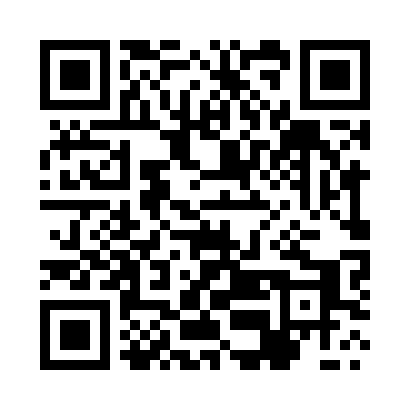 Prayer times for Staniewice, PolandWed 1 May 2024 - Fri 31 May 2024High Latitude Method: Angle Based RulePrayer Calculation Method: Muslim World LeagueAsar Calculation Method: HanafiPrayer times provided by https://www.salahtimes.comDateDayFajrSunriseDhuhrAsrMaghribIsha1Wed2:365:1412:506:018:2710:562Thu2:355:1212:506:028:2910:573Fri2:345:1012:506:038:3110:584Sat2:335:0812:506:048:3310:595Sun2:335:0612:506:058:3410:596Mon2:325:0412:506:068:3611:007Tue2:315:0212:506:078:3811:018Wed2:305:0012:506:088:4011:029Thu2:294:5812:496:108:4211:0210Fri2:284:5612:496:118:4411:0311Sat2:284:5412:496:128:4511:0412Sun2:274:5312:496:138:4711:0513Mon2:264:5112:496:148:4911:0514Tue2:264:4912:496:158:5111:0615Wed2:254:4712:496:168:5211:0716Thu2:244:4612:496:178:5411:0817Fri2:244:4412:496:188:5611:0818Sat2:234:4312:506:198:5711:0919Sun2:224:4112:506:208:5911:1020Mon2:224:3912:506:209:0111:1121Tue2:214:3812:506:219:0211:1122Wed2:214:3712:506:229:0411:1223Thu2:204:3512:506:239:0511:1324Fri2:204:3412:506:249:0711:1325Sat2:194:3312:506:259:0811:1426Sun2:194:3112:506:269:1011:1527Mon2:184:3012:506:279:1111:1628Tue2:184:2912:506:279:1311:1629Wed2:184:2812:516:289:1411:1730Thu2:174:2712:516:299:1511:1731Fri2:174:2612:516:309:1611:18